Муниципальное бюджетное образовательное учреждение дополнительного образования«Гуманитарный центр интеллектуального развития»городского округа ТольяттиV Городской экономический конкурс «Домовёнок»Практическая работа 2 этапа Конкурса «Домовёнок»«Решение потребительских задач»5-8 классНазвание команды: Состав участников:(Ф.И., класс)ОУ:Педагог-руководитель:(Ф.И.О., должность)г.Тольятти, 2018 г.Задание 1. Нужна ли в доме посудомоечная машина?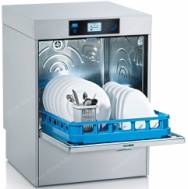 Посудомоечная машина, к сожалению, для большинства российских женщин остается непозволительной роскошью. Кто-то молча о ней мечтает, кто-то вслух, а некоторые совершенно искренне уверены в бесполезности этой кухонной техники. Соберите  все «за» и «против» с позиции экономики и экологии.Ответ:     Задание 2. Сдай макулатуру, спаси дерево!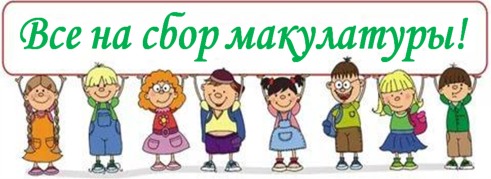 Ваша школа собрала за год 15 тонн макулатуры. Сколько деревьев сохранили школьники, если из 1 дерева получают 60 кг бумаги? Сколько тетрадей могли изготовить, если из 1 т макулатуры получают 25 000 тетрадей? Сколько воды и электроэнергии можно сэкономить, если 1 т макулатуры экономит 200 м 3 воды и 1000 кВт/ч электроэнергии?Ответ: Задание 3. Дорога через лес в Тольятти: «за» и «против»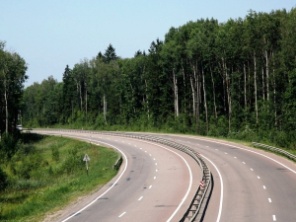 Тольяттинцы активно обсуждали вопрос  по поводу строительства автомобильной  дороги по улице Механизаторов в Комсомольском районе.  При обсуждении данного вопроса высказывались мнения как «за» строительство, так и «против».Считаете ли вы необходимым строительство этой дороги? Какие ожидаются экологические последствия от ее строительства и какова экономическая нагрузка на бюджет города?     Задание 4.  Энергосбережение – разумное решение!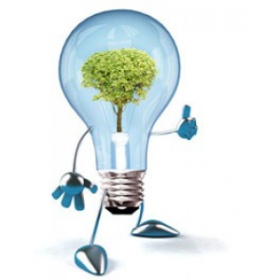 В комнате горит люстра в 5 лампочек, в месяц нагорает 40 кВт, уменьшили количество лампочек до 3-х. Какова экономия электроэнергии в месяц? Каковы экологические последствия в результате экономии?Ответ:     Задание 5. Ох уж эти проценты!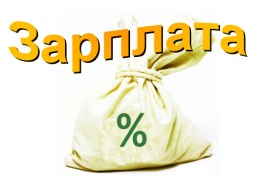 Семья состоит из трех человек: муж, жена и дочь-студентка. Если зарплата мужа вырастет в два раза, общий доход семьи возрастет на 67%. Если дочери в три раза урежут стипендию, общий доход этой семьи уменьшится на 4%. Надо вычислить, какой процент в общий доход семьи приносит заработок жены.Ответ:Задание 6. Поехали кататься!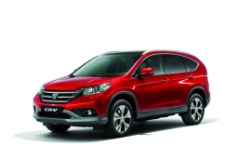  Клиент хочет арендовать автомобиль на сутки для поездки протяженностью 500 км. В таблице приведены характеристики трех автомобилей и стоимость их аренды. Помимо аренды клиент обязан оплатить топливо для автомобиля на всю поездку. Какую сумму в рублях заплатит клиент за аренду и топливо, если выберет самый экономически дешевый вариант? Цена дизельного топлива — 19,2 рублей за литр, бензина — 28,8  рублей за литр, газа — 14,5 рублей за литр.С экологической точки зрения какой транспорт посоветуете выбрать клиенту.Ответ:   Задание 7. Чудо праздник – Новый год!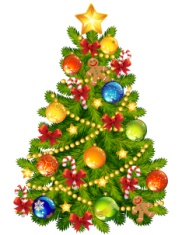 Новый год – праздник, любимый не только детьми, но и взрослыми, ведь в этот день всегда ожидаешь чего-то радостного и приятного, а, может, даже и чуда. В последнее время люди всё чаще ставят у себя дома искусственные ёлки, стремясь наносить как можно меньше вреда экологии — они думают, что таким образом ежегодно спасают по одному дереву.  А как думаете вы? Ответ поясните с экономической и экологической точек зрения.Ответ:       Задание 8. «Контрольная закупка»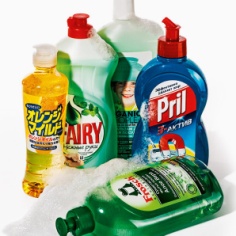 Каждому из нас ежедневно приходится заниматься мытьем посуды. От этого ни куда не уйдешь. Сейчас для облегчения этой задачи существует столько различных средств, чтобы быстро и качественно вымыть тарелки и кастрюли, что глаза разбегаются. Как выбрать моющие средства для мытья посуды, чтобы оно было экономичным, легко отмывал жир, был с приятным  запахом и, самое главное,  экологически безвредным?Сегодня  будем выбирать именно такое средство.Изучите информацию на упаковке 3-х видов моющих средств, заполните таблицу «Анализ моющего средства по упаковке».  В таблицу можно внести свои критерии выбора моющего средства. Проанализируйте данные таблицы и сделайте выводы о качестве и безопасности для здоровья и природы. Какое выбрать моющее средство для мытья посуды, конечно, выбор за вами. Но изучая состав на этикетке флакона, выбирайте наименее безопасное. А может быть  по-старинке  перейдем на натуральные моющие средства?Таблица «Анализ моющего средства по упаковке»Ответ (обоснуйте):    Задание 9.  Оплати коммунальные платежи и спи спокойно! 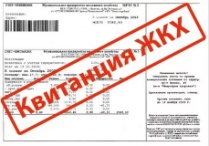 Вам необходимо срочно заплатить за электричество и воду. Это можно сделать через банковский терминал, но, хватит ли средств на банковской карте, если остаток на счете 1365,62 р.?Ответ:   Задание 10. Семейный бюджет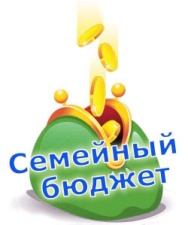 Задачи про семейный бюджет очень полезны для ребенка, потому что в наше далеко не простое время вы должны понимать, что деньги не берутся из воздуха, и если они есть, то тратить их надо расчетливо и с умом.В семье Путиных 6 человек: папа, мама, бабушка, дедушка и два сына.  Мама работает методистом в системе дополнительного образования «Родник» и получает ежемесячно 18000 руб.   папа работает менеджером среднего звена  в холдинге «Акрон», его ежемесячное вознаграждение составляет 30000 рублей. Бабушка и дедушка – пенсионеры, пенсия дедушки 12500 рублей, а бабушки 10500 рублей. Старший сын Игорь – студент 2 курса ТГУ, к сожалению, он не смог поступить на бюджет и учится на коммерческой основе, за год обучения родителям приходится платить 70000 рублей. Младший сын Иван учится в 7 классе, активно занимается футболом, плата за секцию составляет 3500 рублей.За месяц у них в среднем  следующие расходы: продукты питания – 24000 рублей, одежда и обувь – 8000 рублей, ЖКХ – 8500 рублей, транспорт – 4100 рублей,  лекарства – 4500 рублей, предметы бытовой химии 2100 рублей,  на культурные развлечения – 4200 рублей.  На оплату интернета и сотовой связи семья тратит около 2000 рублей.  В семье есть автомобиль «Volkswagen».На его обслуживание  в среднем «уходит» 7000 рублей.  Совсем недавно мама увлеклась новым танцевальным направлением Зумба и стала ходить на тренировки в  фитнес-клуб «SportTown» 3 раза в неделю.  Каждое занятие стоит 200 рублей. Младший сын просит купить ему планшет, который стоит 12000 рублей. Игорь хотел бы приобрести ноутбук, но родители отказали ему в покупке. Родители планируют  летний отдых и каждый месяц откладывают по 5000 рублей. Бабушка и дедушка занимаются дачными вопросами и решают обновить теплицу, которая стоит 6000 руб. Составьте бюджет семьи Путиных. Помогите всем членам семьи осуществить необходимые покупки.Ответ:      Задание 11. Отходам – вторую жизнь!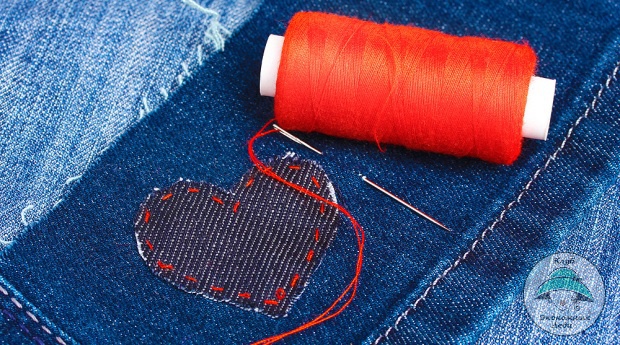 Отлично, если финансовое состояние семьи позволяет нанимать домработниц, кухарок и гувернанток. Но красиво жить получается не у каждого. Большинству приходится искать различные способы экономии в быту с целью укрепить семейный бюджет. Может показаться, что вариантов избежать нежелательных трат не так и много. Но если хорошенько подумать, вы откроете для себя массу интересного.Переработка отходов в домашних условиях – это один из ключевых моментов зеленого образа жизни. Наш дом является сокровищницей предметов, которые можно повторно использовать или перерабатывать. И если сойти с пути одноразового использования, который навязывается производителями и обществом потребления, то многие предметы предстанут перед нами в другом свете. Оказывается, в вещи, которые мы не задумываясь выбрасывали, можно вдохнуть новую жизнь. Их можно самостоятельно перерабатывать или использовать в другом качестве.Командам следует выбрать одно из творческих заданий! Запечатлеть процесс изготовления творческой работы (до 7 фотографий: от зарождения проекта до результата, вставленных в текст работы). Результат работы представить на заключительный этап конкурса. Составить технологическую карту изготовления изделия. Рассчитать все затраты, связанные с производством. Сделать рекламу своего изделия. Ведь это вполне могло бы стать вашим бизнесом!Варианты творческих заданий на выбор: У любой рукодельницы остаются множество остатков ткани, найти применение для которых тяжело. И выбрасывать их бывает жаль. Вот и у вас после шитья платья остались лоскутки очень красивой ткани: размерами 10 *8 (см), 6 * 4 (см) и 4 * 4 (см). Что делать с остатками тканей? Цвет и фактуру ткани выбираете сами.  После прокладки коммуникаций в доме остаётся множество обрезков труб и фитингов. Используя их в хозяйстве, можно создавать оригинальные поделки и полезные изделия. А что вы можете сделать из остатков труб ПП и ПНД?Что мы обычно делаем со старой одеждой? Обычно мы ее сразу выбрасываем или используем в качестве тряпочек для уборки. Но сегодня давайте подумаем о нашем семейном бюджете и экологии окружающей среды  и придумаем  более оригинальные способы использования старых и забытых вещей. После очередной уборки в квартире, мама обнаружила две пары старых изношенных джинс  и папину рубашку  с потертостями на воротнике.  У вас есть возможность проявить творчество и создать красоту!Наверняка у многих в гаражах, подвалах и на полках шкафов  хранятся старые  ненужные CD, DVD, VHS-кассеты. Выкинуть не дает прилив ностальгической нотки, как ни как — память и даже раритет. Предлагайте варианты использования таких кассет и дисков, подлежащих утилизации.Какая досада! Мама потеряла одну кожаную перчатку, а вторая перчатка так и лежит дома в ящике. Чего ждет?  А ведь из нее можно сделать столько всего интересного!МОЖНО ВЗЯТЬ В ПОМОЩНИКИ РОДИТЕЛЕЙ И УЧИТЕЛЕЙ!ВСЕМ ЖЕЛАЕМ БЫТЬ ГРАМОТНЫМИ ПОТРЕБИТЕЛЯМИ!ВСЕМ ЖЕЛАЕМ УДАЧИ, ФИНАНСОВОЙ СТАБИЛЬНОСТИ,  И ЭКОЛОГИЧЕСКИ БЛАГОПОЛУЧНОЙ СРЕДЫ ОБИТАНИЯ!АвтомобильТопливоРасход топлива (л на 100 км)Арендная плата (руб. за 1 сутки)Стоимость аренды и топливаАДизельное73700ББензин103200ВГаз143200Названиемоющего средстваИнформацияна упаковкеЦенаСоставДобавки, которые могут быть опасныВидВид ресурсаПредыдущие показанияТекущие показанияРасходТарифИтого к оплатеЭлектроэнергия 630266123,09 р.Холодная вода123,7131,721,95 р.Горячая вода84,591,533,13 р.Всего:Всего:Всего:Всего:Всего: